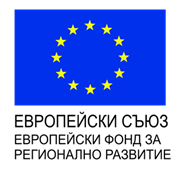 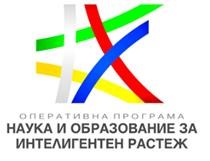 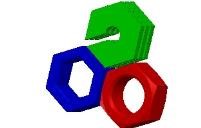 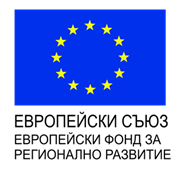 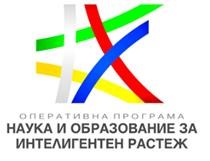 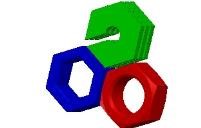 BG05M2OP001-1.001-0008НАЦИОНАЛЕН ЦЕНТЪР ПО МЕХАТРОНИКА И ЧИСТИ ТЕХНОЛОГИИЦЕРЕМОНИЯПЪРВА КОПКА НА ЛАБОРАТОРЕН КОМПЛЕКСВ КАМПУС „ГЕО МИЛЕВ“Сряда, 8 февруари 2023 г.София Програма 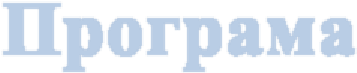 ул. „Акад. Георги Бончев“ пред  бл. 2912:45 - 13:00Регистрация на гостите13:00 - 13:05 акад. Юлиан Ревалски, председател на БАН Кратко слово 13:05 – 13:08г-н Атанас Пеканов, служебен заместник министър-председател по управление на европейските средстваПриветствие13:08 – 13:11проф. Сашо Пенов, служебен министър на образованието и наукатаПриветствие13:11 – 13:14г-жа Агнес Монфре, началник отдел в ГД „Регионална и селищна политика“, Европейска комисияПриветствие13:14 – 13:17г-н Иван Попов, зам. изпълнителен директор на ИА „Програма за образование“Приветствие13:17 – 13:20акад. Константин Хаджииванов, Председател на УС на проектаПриветствие13:20 – 13:23 г-н Георги Илиев, кмет на район „Слатина“Приветствие13:23 – 13:26Символична „първа копка” Участват официалните гости на събитиетоИнститута по оптически материали и технологии, бл. 10913:26 – 14:00 Кафе брифинг